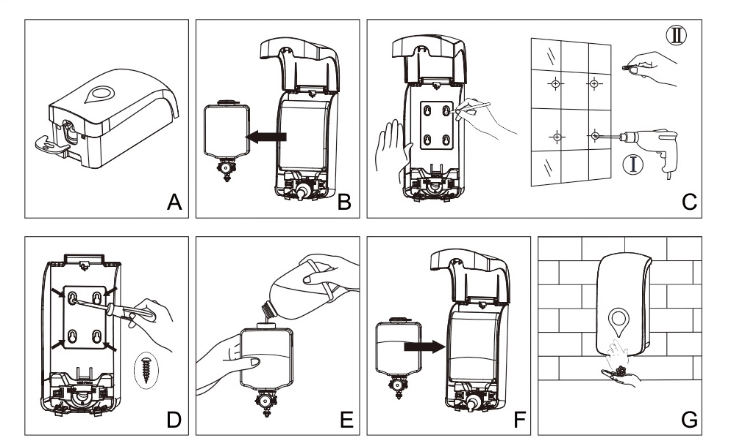 Étape 1 : Ouvrez la coque de surface à l’aide de la clé fournie (image A, Fig(1)).Étape 2 : image B, Fig(1) :Sens de la flèche vers la face avant, et séparation de la coque inférieure.Commencez par pousser la tête de la pompe vers le bouton de gauche, puis sortez le flacon.Utilisez le mur comme référence et un stylo. Marquez le mur afin de percer les trous de fixation.Percez des trous aux endroits indiqués et insérez les chevilles fournies à cet effet.Coque inférieure avec vis de fixation.Étape 3 : Versez le liquide dans le flacon après l’avoir installé (image D, Fig(1)).Étape 4 : Il est possible d’utiliser des sachets jetables avec ces produits (image E, Fig(1)).